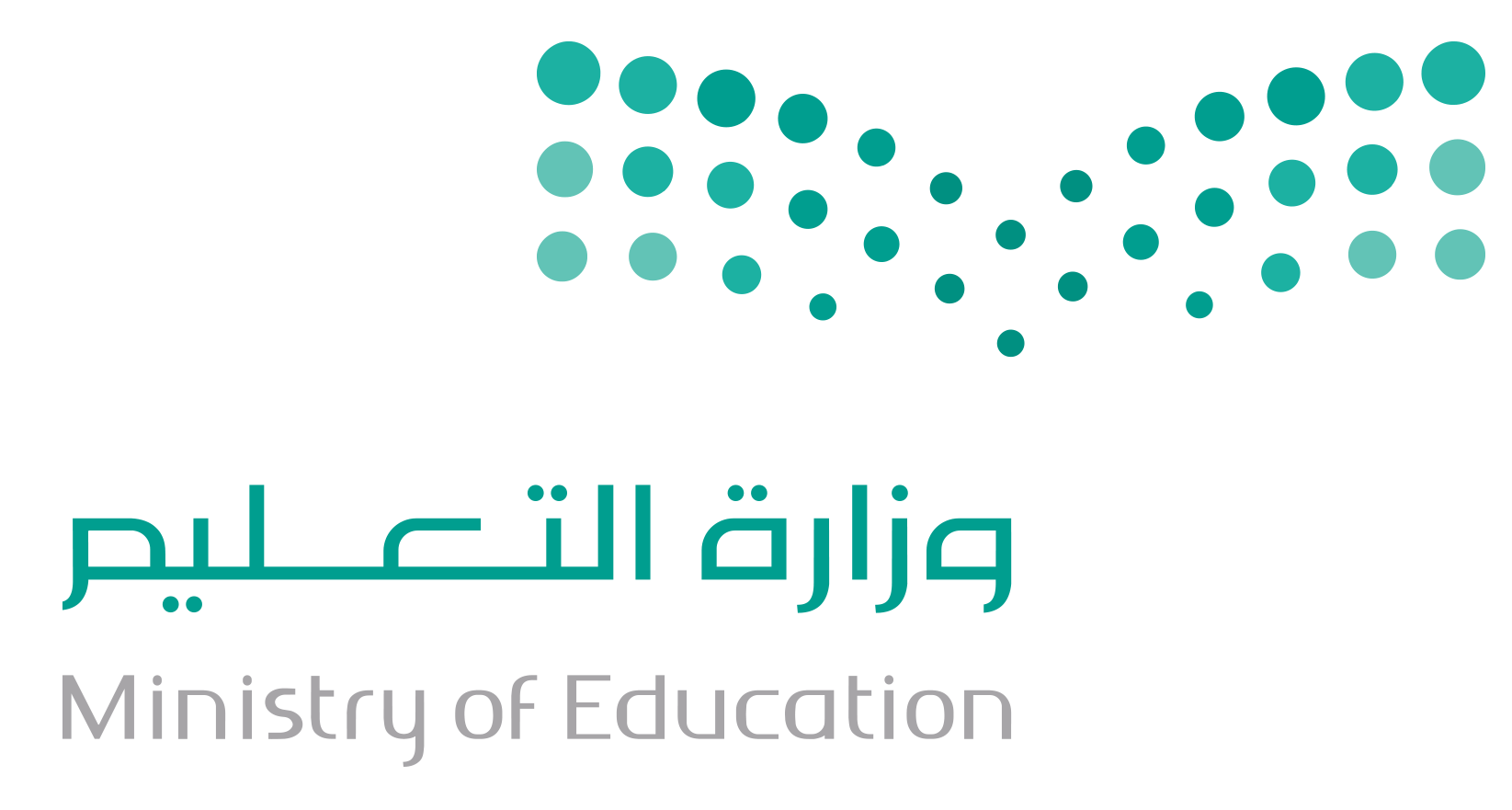 اسم الطالب/ـةاسم الطالب/ـة      الخصائص الفيزيائية للمادة      الخصائص الفيزيائية للمادة      الخصائص الفيزيائية للمادة      الخصائص الفيزيائية للمادة              الماء والمخاليط              الماء والمخاليط              الماء والمخاليط              الماء والمخاليط             التغيرات الكيميائية             التغيرات الكيميائية             التغيرات الكيميائية             التغيرات الكيميائية         الخصائص الكيميائية         الخصائص الكيميائية         الخصائص الكيميائية         الخصائص الكيميائيةاسم الطالب/ـةاسم الطالب/ـةالحضورالمشاركةالواجبالمهماتالحضورالمشاركةالواجبالمهماتالحضورالمشاركةالواجبالمهماتالحضورالمشاركةالواجبالمهمات123456789101112131415161718192021اسم الطالب/ـةاسم الطالب/ـةالحركةالحركةالحركةالحركةالقوى والحركةالقوى والحركةالقوى والحركةالقوى والحركةالكهرباءالكهرباءالكهرباءالكهرباءالمغناطيسيةالمغناطيسيةالمغناطيسيةالمغناطيسيةاسم الطالب/ـةاسم الطالب/ـةالحضورالمشاركةالواجبالمهماتالحضورالمشاركةالواجبالمهماتالحضورالمشاركةالواجبالمهماتالحضورالمشاركةالواجبالمهمات123456789101112131415161718192021